Отчёт о работе семейного клуба «Мы вместе!» МБОУ «Гимназия № 17» г. о. Королёв(руководитель Терёхина Ирина Владимировна)Отчётный период: март 2022 г.Участие в Международной акции «Час Земли»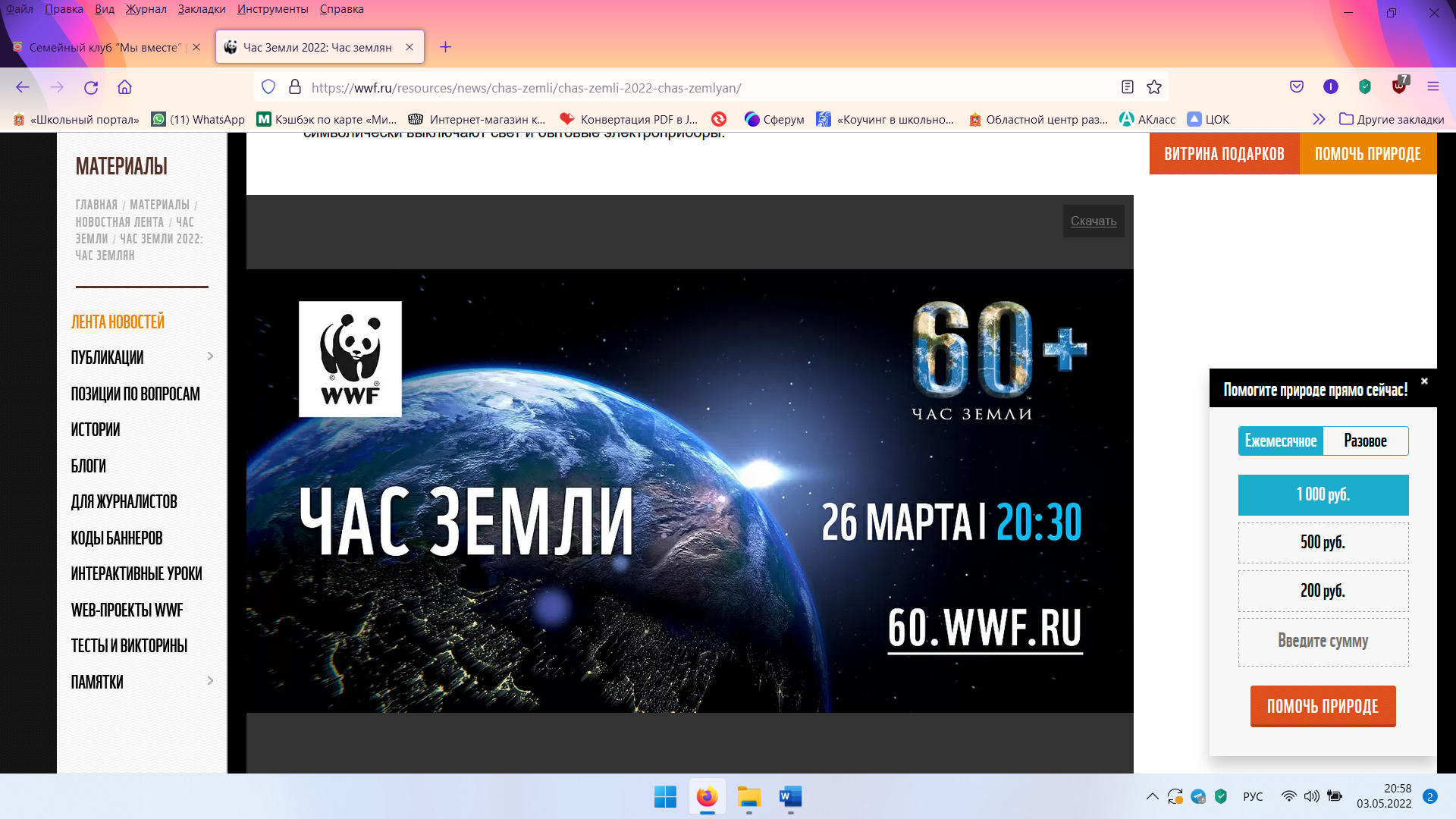 Ежегодная экологическая акция «Час Земли» инициирована Всемирным фондом дикой природы (WWF) в 2007 году. Акция носит символический характер и призвана привлечь внимание к необходимости ответственного отношения к природе и ресурсам планеты. Кульминацией кампании является сам «Час Земли», который в этом году прошёл 26 марта в 20:30 по местному времени. Традиционно в этот час миллионы людей символически выключают свет и бытовые электроприборы. 26 марта 2022 года по инициативе родителей и учащихся семейный клуб «Мы вместе!» принял участие в экологической акции «Час Земли». Что мы сделали:26 марта в 20:30 по местному времени выключили свет и бытовые электроприборы на 1 час в знак неравнодушия к будущему нашей планеты; Вспомнили о том, что на этой планете живут и люди, и другие «земляне» — миллионы видов живых существ. Мы должны заботиться друг о друге. Особенно — в сложные времена; Отметили свой город на онлайн-карте Часа Земли на сайте https://60.wwf.ru/#map. 